Beseda  o bezpečnosti na internetu     V rámci třetího úkolu projektu Hrajeme si s Etwiningem jsme informovali děti o bezpečnosti na internetu. Na naší škole se počítače vyučují od 4.třídy, a proto jsme rozhodli seznámit s bezpečností a nástrahami na internetu právě tyto třídy – 4., 5. , 6., 7., 8., 9. třídu. Mladší žáky jsme do besedy po domluvě s třídními učiteli nezapojili.      Nejprve jsme navštívili mladší spolužáky ve čtvrté a páté třídě. V každé třídě jsme se zeptali, co vědí o internetu, jaké internetové odkazy a stránky používají a k čemu. Nejvíce jsme se zaměřili sociální sítě, jako je facebook atd. Ptali jsme se, co všechno o sobě můžou na takových to sítích sdělit a co ne, jak si zabezpečit své profily a jak zajistit, aby nás nikdo nezneužil, nepodvedl nebo neokradl.     Všichni se zájmem poslouchali, odpovídali na otázky, na co odpověď neměli, jsme doplnili my. V každém třídě jsme nechali letáček, do kterého jsme napsali nejdůležitější věci, na které by si děti měly dávat největší pozor – takové bezpečností desatero. V respiriu jsme ještě vyrobili nástěnku, na které je ještě více informací, které se nám do letáčku nevešlo. Přílohy: Letáček a fotky z přípravy a besedyBezpečnost Na Internetu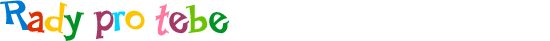 Na internetu najdeš spoustu fajn věcí, které tě baví nebo se ti hodí třeba do školy. Potkáváš tam kamarády, spolužáky, ale samozřejmě i úplně cizí lidi. Ne vždy ale víš zcela jistě, jestli ten člověk, se kterým si píšeš, je vážně ten, za koho se vydává. Musíš proto vědět, na co si dát pozor a co dělat v případě, že tě na internetu potká něco nepříjemného. Vždycky je lepší vědět, co se ti může stát a jak tomu předcházet. Někdy tě může i zdánlivě zcela neškodná věc přivést do hodně nepříjemné situace. Ale na nic nejsi sám, vždy se máš kam obrátit pro pomoc.  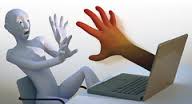 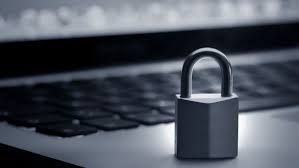 1O věcí,které NE..!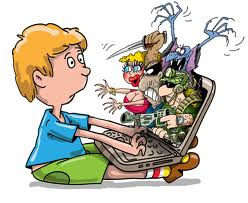 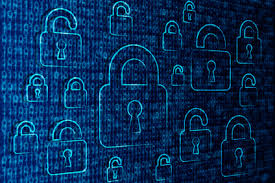 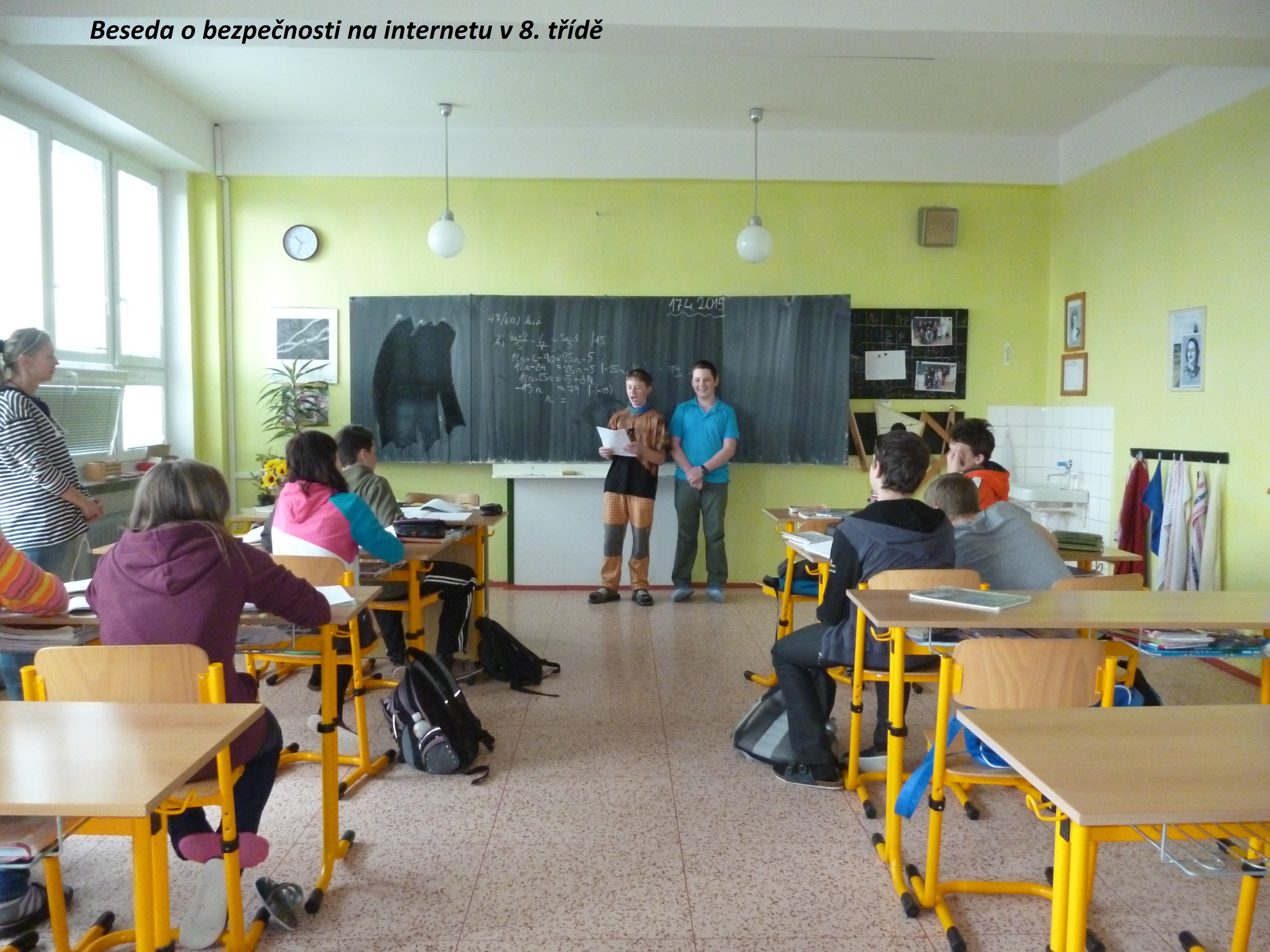 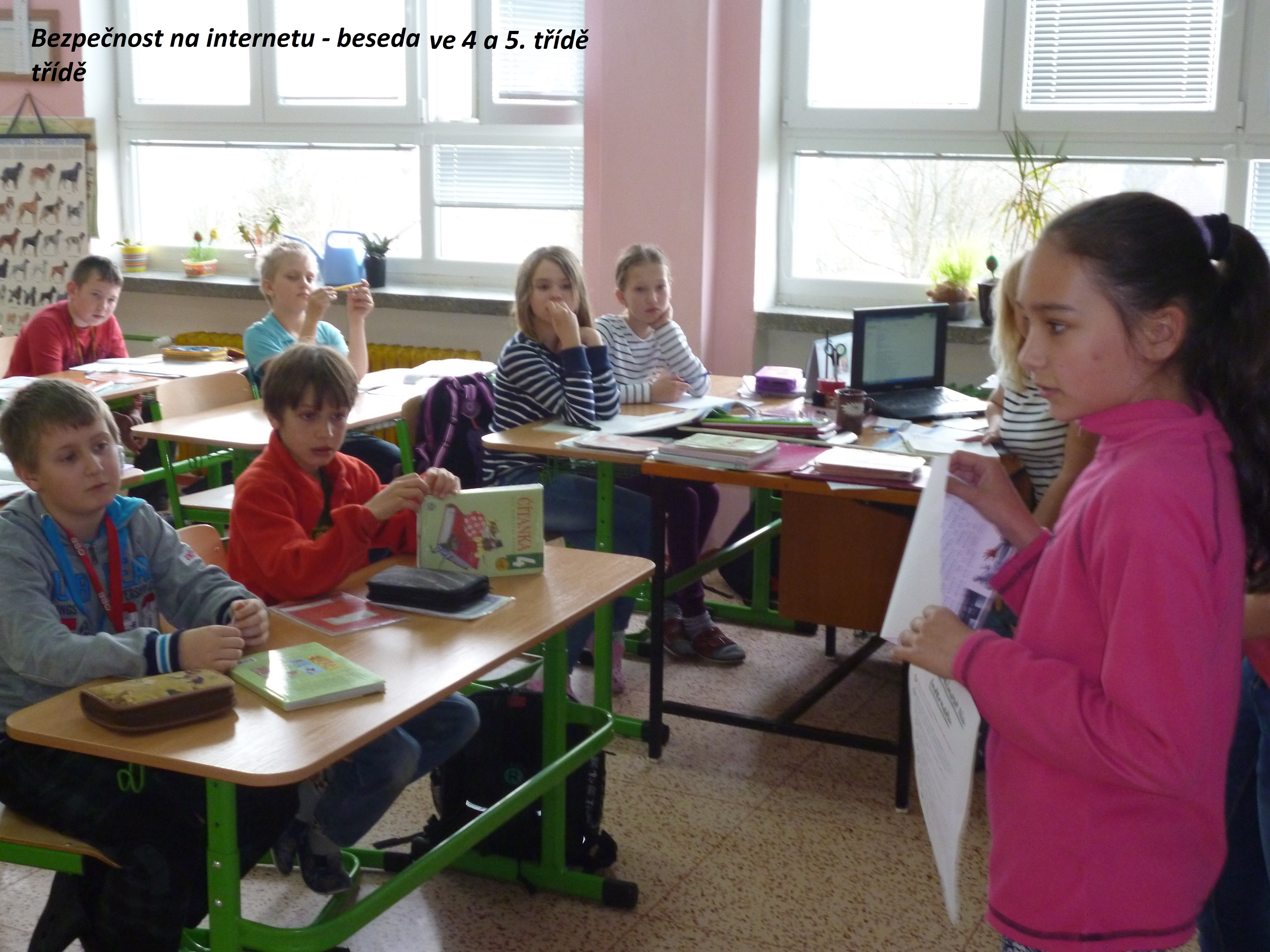 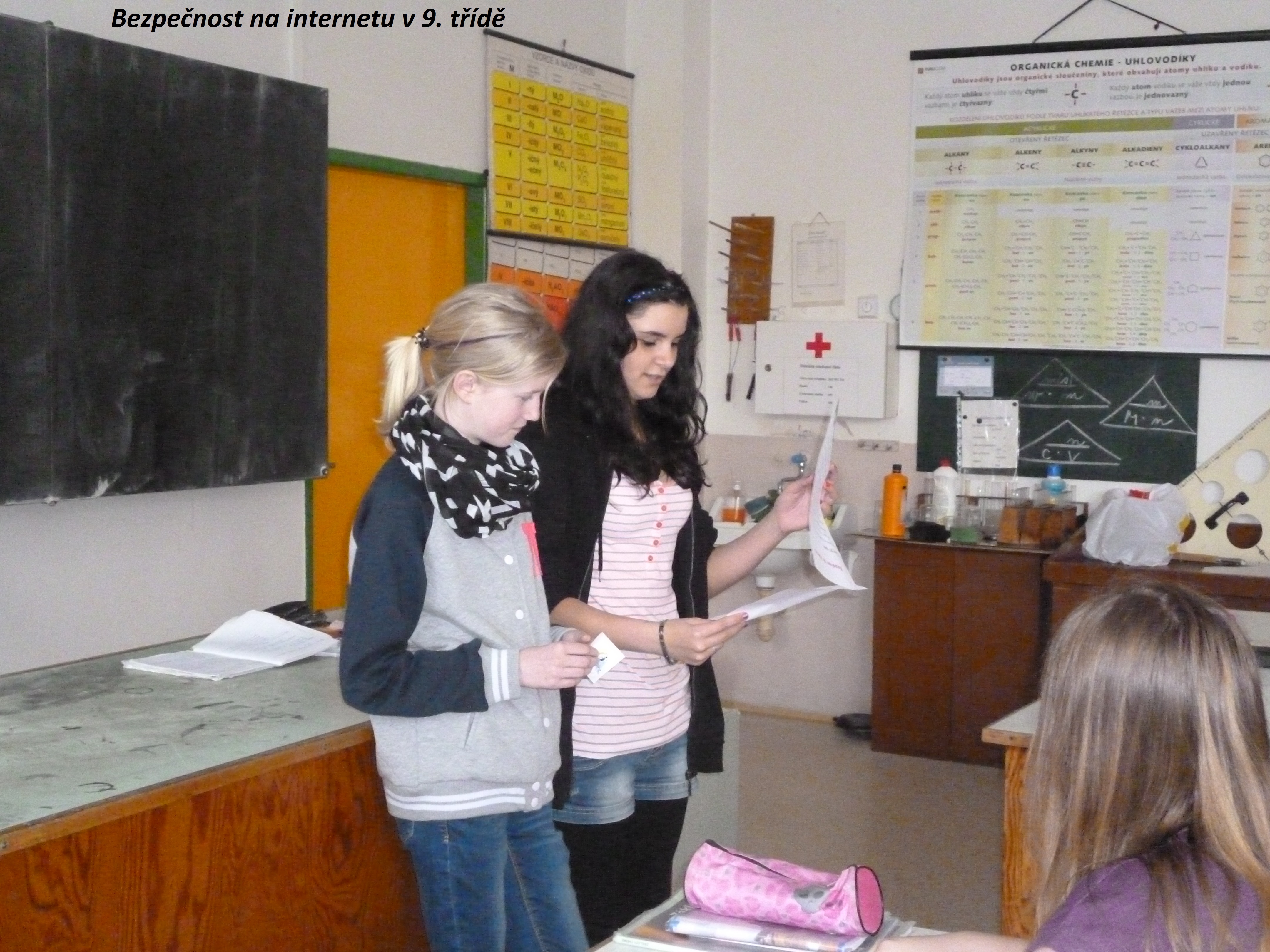 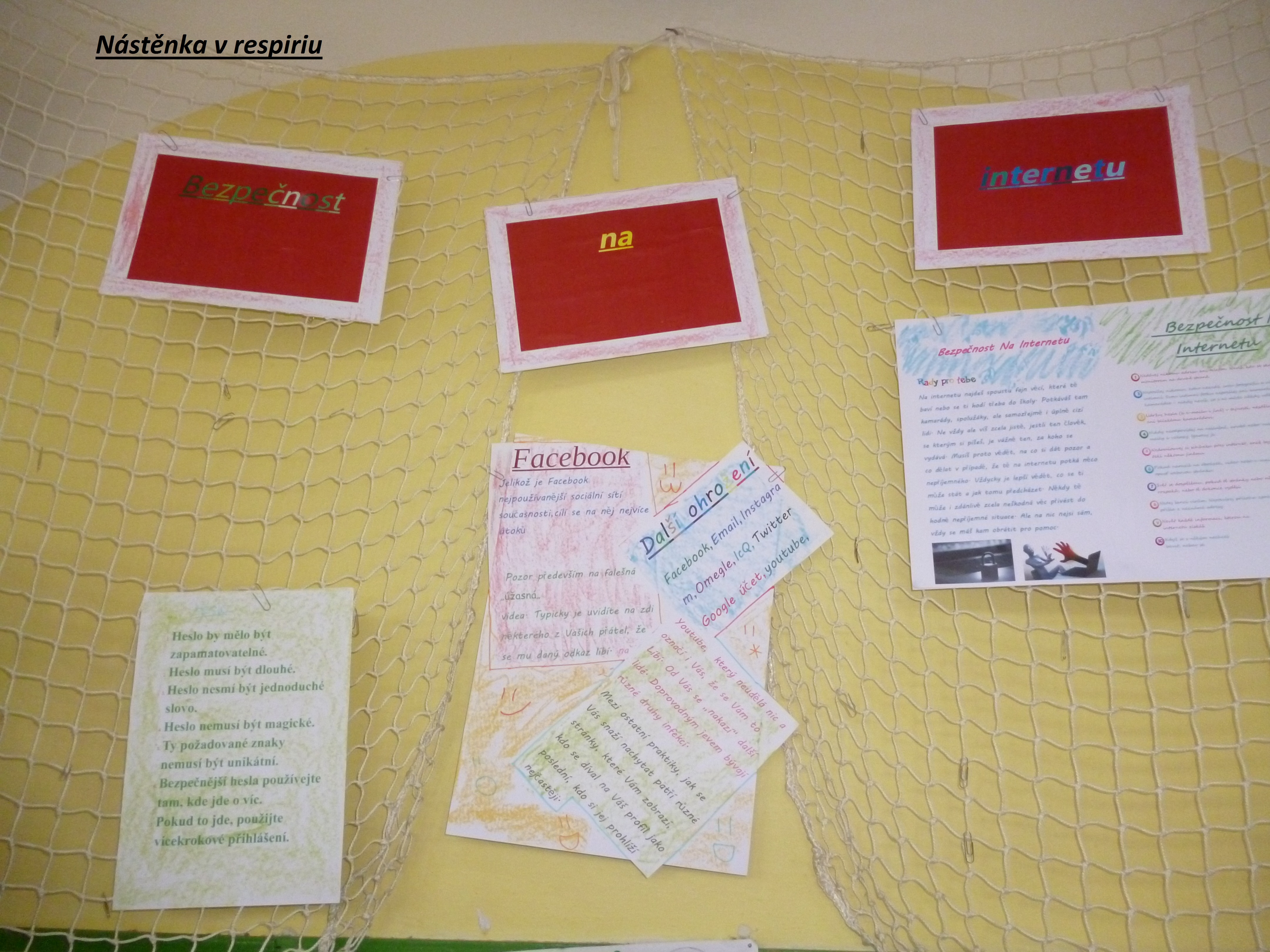 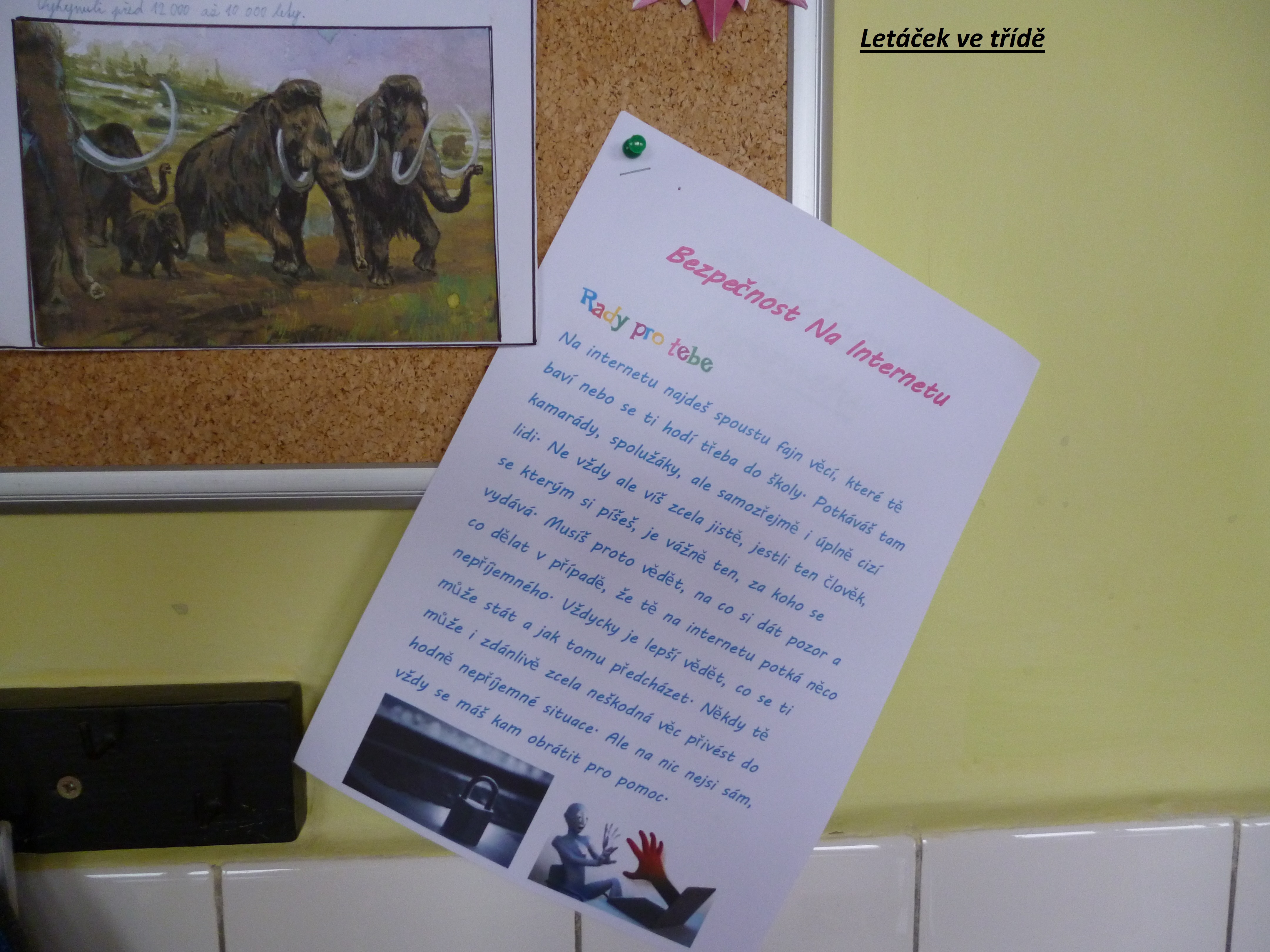 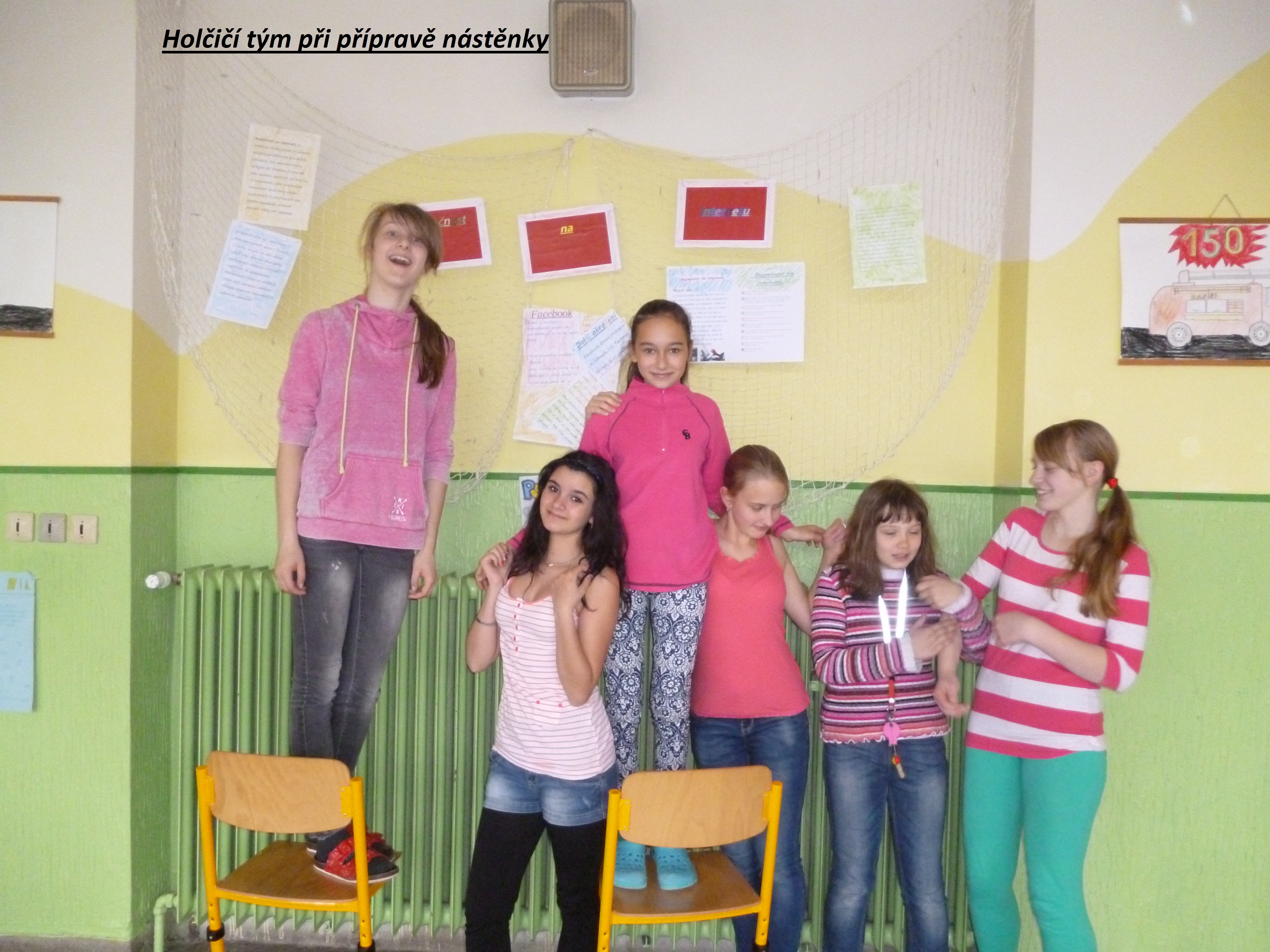 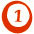 Nedávej nikomu adresu ani telefon. Nevíš, kdo se skrývá za monitorem na druhé straně.Nedávej nikomu adresu ani telefon. Nevíš, kdo se skrývá za monitorem na druhé straně.Nedávej nikomu adresu ani telefon. Nevíš, kdo se skrývá za monitorem na druhé straně.Nedávej nikomu adresu ani telefon. Nevíš, kdo se skrývá za monitorem na druhé straně.Nedávej nikomu adresu ani telefon. Nevíš, kdo se skrývá za monitorem na druhé straně.Nedávej nikomu adresu ani telefon. Nevíš, kdo se skrývá za monitorem na druhé straně.Nedávej nikomu adresu ani telefon. Nevíš, kdo se skrývá za monitorem na druhé straně.Nedávej nikomu adresu ani telefon. Nevíš, kdo se skrývá za monitorem na druhé straně.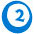 Neposílej nikomu, koho neznáš, svou fotografii a už vůbec ne intimní. Svou intimní fotku neposílej ani kamarádovi nebo kamarádce - nikdy nevíš, co s ní může někdy udělat.Neposílej nikomu, koho neznáš, svou fotografii a už vůbec ne intimní. Svou intimní fotku neposílej ani kamarádovi nebo kamarádce - nikdy nevíš, co s ní může někdy udělat.Neposílej nikomu, koho neznáš, svou fotografii a už vůbec ne intimní. Svou intimní fotku neposílej ani kamarádovi nebo kamarádce - nikdy nevíš, co s ní může někdy udělat.Neposílej nikomu, koho neznáš, svou fotografii a už vůbec ne intimní. Svou intimní fotku neposílej ani kamarádovi nebo kamarádce - nikdy nevíš, co s ní může někdy udělat.Neposílej nikomu, koho neznáš, svou fotografii a už vůbec ne intimní. Svou intimní fotku neposílej ani kamarádovi nebo kamarádce - nikdy nevíš, co s ní může někdy udělat.Neposílej nikomu, koho neznáš, svou fotografii a už vůbec ne intimní. Svou intimní fotku neposílej ani kamarádovi nebo kamarádce - nikdy nevíš, co s ní může někdy udělat.Neposílej nikomu, koho neznáš, svou fotografii a už vůbec ne intimní. Svou intimní fotku neposílej ani kamarádovi nebo kamarádce - nikdy nevíš, co s ní může někdy udělat.Neposílej nikomu, koho neznáš, svou fotografii a už vůbec ne intimní. Svou intimní fotku neposílej ani kamarádovi nebo kamarádce - nikdy nevíš, co s ní může někdy udělat.Neposílej nikomu, koho neznáš, svou fotografii a už vůbec ne intimní. Svou intimní fotku neposílej ani kamarádovi nebo kamarádce - nikdy nevíš, co s ní může někdy udělat.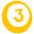 Udržuj hesla (k e-mailu i jiné) v tajnosti, nesděluj je ani blízkému kamarádovi.Udržuj hesla (k e-mailu i jiné) v tajnosti, nesděluj je ani blízkému kamarádovi.Udržuj hesla (k e-mailu i jiné) v tajnosti, nesděluj je ani blízkému kamarádovi.Udržuj hesla (k e-mailu i jiné) v tajnosti, nesděluj je ani blízkému kamarádovi.Udržuj hesla (k e-mailu i jiné) v tajnosti, nesděluj je ani blízkému kamarádovi.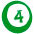 Nikdy neodpovídej na neslušné, hrubé nebo vulgární maily a vzkazy. Ignoruj je.Nikdy neodpovídej na neslušné, hrubé nebo vulgární maily a vzkazy. Ignoruj je.Nikdy neodpovídej na neslušné, hrubé nebo vulgární maily a vzkazy. Ignoruj je.Nikdy neodpovídej na neslušné, hrubé nebo vulgární maily a vzkazy. Ignoruj je.Nikdy neodpovídej na neslušné, hrubé nebo vulgární maily a vzkazy. Ignoruj je.Nikdy neodpovídej na neslušné, hrubé nebo vulgární maily a vzkazy. Ignoruj je.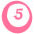 Nedomlouvej si schůzku přes internet, aniž bys o tom řekl někomu jinému.Nedomlouvej si schůzku přes internet, aniž bys o tom řekl někomu jinému.Nedomlouvej si schůzku přes internet, aniž bys o tom řekl někomu jinému.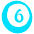 Pokud narazíš na obrázek, video nebo e-mail, který tě šokuje, opusť webovou stránku.Pokud narazíš na obrázek, video nebo e-mail, který tě šokuje, opusť webovou stránku.Pokud narazíš na obrázek, video nebo e-mail, který tě šokuje, opusť webovou stránku.Pokud narazíš na obrázek, video nebo e-mail, který tě šokuje, opusť webovou stránku.Pokud narazíš na obrázek, video nebo e-mail, který tě šokuje, opusť webovou stránku.Pokud narazíš na obrázek, video nebo e-mail, který tě šokuje, opusť webovou stránku.Pokud narazíš na obrázek, video nebo e-mail, který tě šokuje, opusť webovou stránku.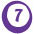 Svěř se dospělému, pokud tě stránky nebo něčí vzkazy uvedou do rozpaků, nebo tě dokonce vyděsí.Svěř se dospělému, pokud tě stránky nebo něčí vzkazy uvedou do rozpaků, nebo tě dokonce vyděsí.Svěř se dospělému, pokud tě stránky nebo něčí vzkazy uvedou do rozpaků, nebo tě dokonce vyděsí.Svěř se dospělému, pokud tě stránky nebo něčí vzkazy uvedou do rozpaků, nebo tě dokonce vyděsí.Svěř se dospělému, pokud tě stránky nebo něčí vzkazy uvedou do rozpaků, nebo tě dokonce vyděsí.Svěř se dospělému, pokud tě stránky nebo něčí vzkazy uvedou do rozpaků, nebo tě dokonce vyděsí.Svěř se dospělému, pokud tě stránky nebo něčí vzkazy uvedou do rozpaků, nebo tě dokonce vyděsí.Svěř se dospělému, pokud tě stránky nebo něčí vzkazy uvedou do rozpaků, nebo tě dokonce vyděsí.Svěř se dospělému, pokud tě stránky nebo něčí vzkazy uvedou do rozpaků, nebo tě dokonce vyděsí.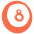 Nedej šanci virům. Neotevírej přílohu zprávy, která přišla z neznámé adresy.Nedej šanci virům. Neotevírej přílohu zprávy, která přišla z neznámé adresy.Nedej šanci virům. Neotevírej přílohu zprávy, která přišla z neznámé adresy.Nedej šanci virům. Neotevírej přílohu zprávy, která přišla z neznámé adresy.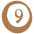 Nevěř každé informaci, kterou na internetu získáš.Nevěř každé informaci, kterou na internetu získáš.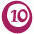 Když se s někým nechceš bavit, nebav se.